El Avión	Avión (del francés avion,[1] y éste como forma aumentativa del latín avis, ave), también denominado aeroplano, es un aerodino de ala fija, o aeronave con mayor densidad que el aire, provisto de alas y un torso de carga capaz de volar, impulsado por uno o más motores. Los aeroplanos incluyen a los monoplanos, biplanos y triplanos.Según la definición de la OACI es un Aerodino propulsado por motor, que debe su sustentación en vuelo principalmente a reacciones aerodinámicas ejercidas sobre superficies que permanecen fijas en determinadas condiciones de vuelo.[2]En el caso de no tener motor se trataría de un planeador y en el caso de los que superan la velocidad del sonido se denominan aviones supersónicos e hipersónicos.Pueden clasificarse por su uso como aviones civiles (que pueden ser de carga, transporte de pasajeros, entrenamiento, sanitarios, contra incendios, etc.) y aviones militares (carga, transporte de tropas, cazas, bombarderos, de reconocimiento o espías, de reabastecimiento en vuelo, etc.).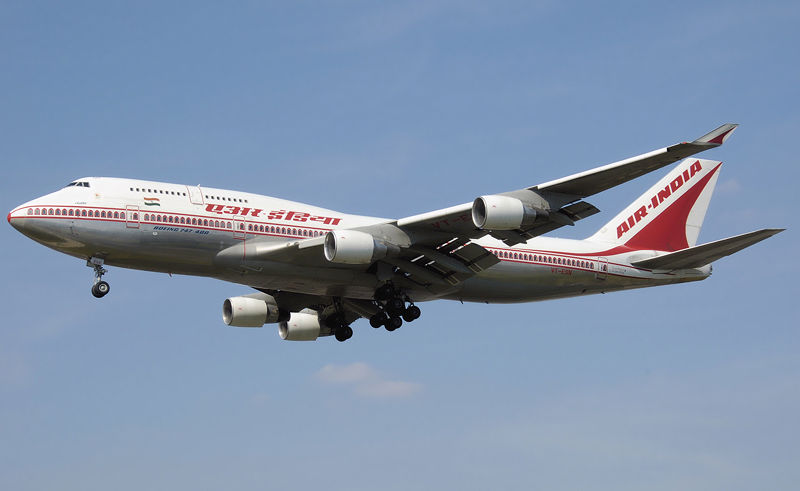 